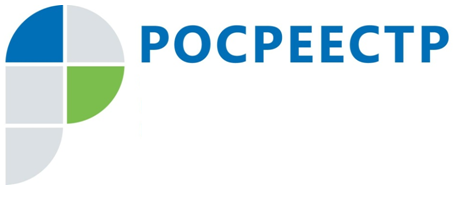 #РосреестрО регистрации «бытовой недвижимости»Бытовая недвижимость – это жилые дома, жилые помещения (квартиры, комнаты), садовые дома, сопутствующие объекты (индивидуальные гаражи, хозяйственные постройки, объекты вспомогательного использования и т.п.), то есть те объекты недвижимости, которые непосредственно связаны с проживанием и бытом граждан.Регистрация бытовой недвижимости является одним из приоритетных направлений Управления Росреестра по Чеченской Республике. Учетно-регистрационные действия в отношении таких объектов осуществляются в максимально короткие сроки."С начала 2024 года в Управление Росреестра по Чеченской Республике в электронном виде поступило 11247 заявлений об осуществлении учетно-регистрационных действий в отношении объектов бытовой недвижимости. Из них 94% решений о регистрации принято в течение одного рабочего дня", - сообщил заместитель руководителя Управления Росреестра по Чеченской Республике Абу Шаипов.Заместитель руководителя Управления Росреестра по Чеченской РеспубликеА.Л. Шаипов